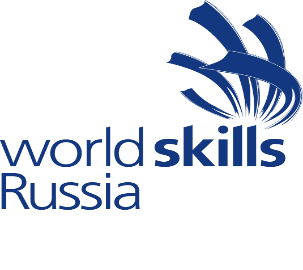 Работа конкурсной площадки на VII Региональном чемпионате Worldskills Russia Краснодарский край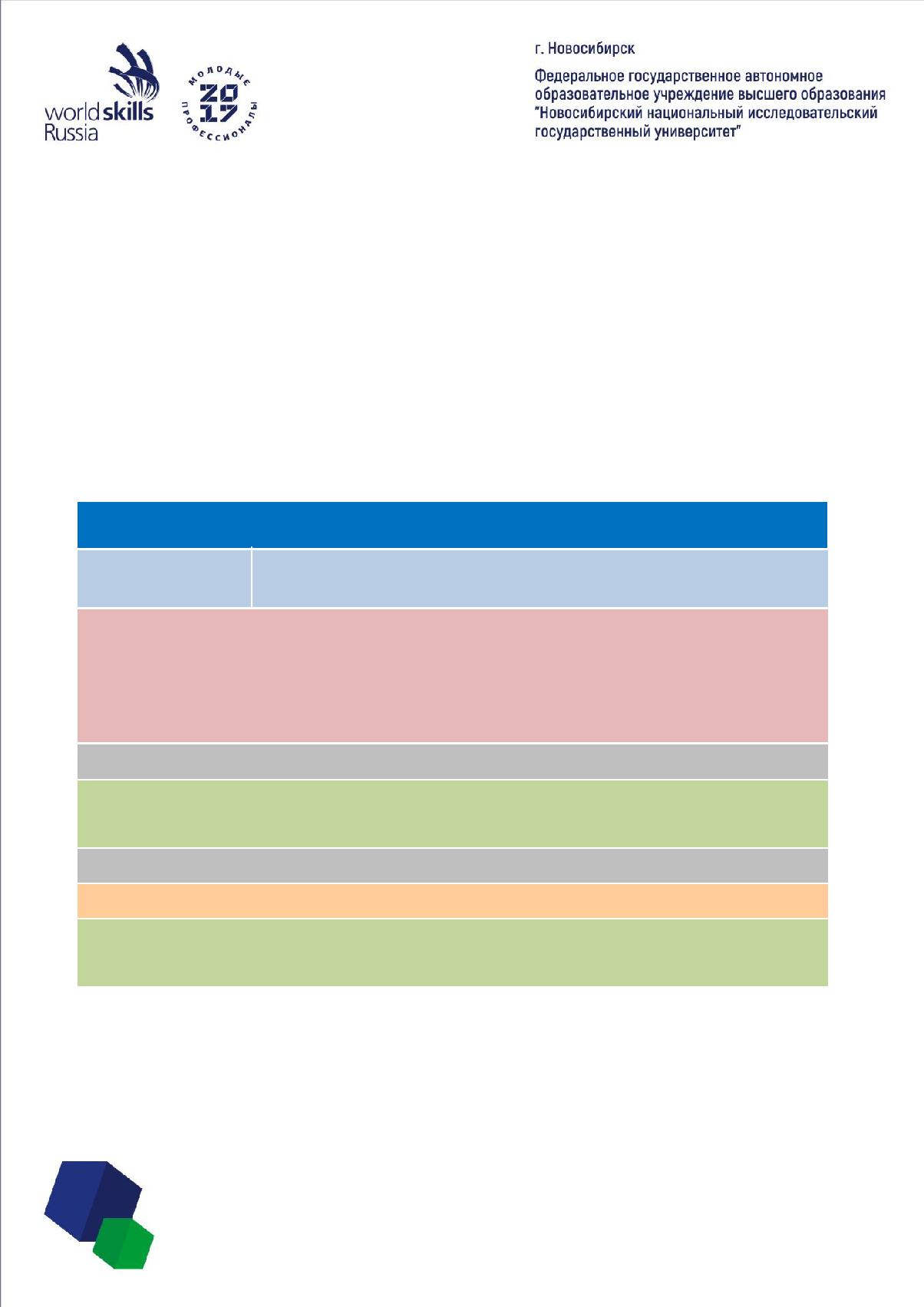 Название ЧемпионатаНазвание ЧемпионатаНазвание ЧемпионатаНазвание ЧемпионатаVII Региональный чемпионат «Молодые профессионалы» (WorldSkills Russia) Краснодарский край VII Региональный чемпионат «Молодые профессионалы» (WorldSkills Russia) Краснодарский край Компетенция:                                                                                Компетенция:                                                                                Компетенция:                                                                                Компетенция:                                                                                35 Ресторанный сервис35 Ресторанный сервис35 Ресторанный сервисГлавный эксперт на площадке:Главный эксперт на площадке:Главный эксперт на площадке:Главный эксперт на площадке:Примина Оксана МихайловнаПримина Оксана МихайловнаПримина Оксана МихайловнаВремяВремяМероприятияМероприятияМероприятияМесто проведенияС-2 ( 24 января, понедельник)С-2 ( 24 января, понедельник)С-2 ( 24 января, понедельник)С-2 ( 24 января, понедельник)С-2 ( 24 января, понедельник)С-2 ( 24 января, понедельник)10.00-12.00Заезд конкурсантов, экспертов. Регистрация экспертов участниковЗаезд конкурсантов, экспертов. Регистрация экспертов участниковЗаезд конкурсантов, экспертов. Регистрация экспертов участниковЗаезд конкурсантов, экспертов. Регистрация экспертов участниковГБПОУ КК «КТЭК» ул.Бабушкина, 30712.00-12.45Совещание экспертного сообщества (знакомство экспертов с Регламентом чемпионата и Кодексом этики).  Инструктаж по ОТ и ТБ экспертов. Ознакомление с планом работы на площадке. Совещание экспертного сообщества (знакомство экспертов с Регламентом чемпионата и Кодексом этики).  Инструктаж по ОТ и ТБ экспертов. Ознакомление с планом работы на площадке. Совещание экспертного сообщества (знакомство экспертов с Регламентом чемпионата и Кодексом этики).  Инструктаж по ОТ и ТБ экспертов. Ознакомление с планом работы на площадке. Совещание экспертного сообщества (знакомство экспертов с Регламентом чемпионата и Кодексом этики).  Инструктаж по ОТ и ТБ экспертов. Ознакомление с планом работы на площадке. ГБПОУ КК «КТЭК» ул.Бабушкина, 307Комната Экспертов12.45-13.00Совещание экспертного сообщества. Распределение ролей между экспертами. Обсуждение КЗ, внесение 30% изменений. Знакомство со схемой оценки и уточнение критериев экспертных оценокСовещание экспертного сообщества. Распределение ролей между экспертами. Обсуждение КЗ, внесение 30% изменений. Знакомство со схемой оценки и уточнение критериев экспертных оценокСовещание экспертного сообщества. Распределение ролей между экспертами. Обсуждение КЗ, внесение 30% изменений. Знакомство со схемой оценки и уточнение критериев экспертных оценокСовещание экспертного сообщества. Распределение ролей между экспертами. Обсуждение КЗ, внесение 30% изменений. Знакомство со схемой оценки и уточнение критериев экспертных оценокГБПОУ КК «КТЭК» ул.Бабушкина, 307Комната Экспертов13.00-14.00ОбедОбедОбедОбедСтоловая 14.00-15.30Согласование критериев оценки и конкурсных заданий. Работа в системе CIS: проверка данныхСогласование критериев оценки и конкурсных заданий. Работа в системе CIS: проверка данныхСогласование критериев оценки и конкурсных заданий. Работа в системе CIS: проверка данныхСогласование критериев оценки и конкурсных заданий. Работа в системе CIS: проверка данныхГБПОУ КК «КТЭК» ул.Бабушкина, 307Комната ЭкспертовС-1 (25 января, вторник)С-1 (25 января, вторник)С-1 (25 января, вторник)С-1 (25 января, вторник)8.00-9.00ЗавтракЗавтракЗавтракЗавтракСтоловая 11.00-12.00Торжественная церемония открытия VII Регионального чемпионата «Молодые профессионалы» (Worldskills Russia) (в зависимости от эпидемиологической ситуации)Торжественная церемония открытия VII Регионального чемпионата «Молодые профессионалы» (Worldskills Russia) (в зависимости от эпидемиологической ситуации)Торжественная церемония открытия VII Регионального чемпионата «Молодые профессионалы» (Worldskills Russia) (в зависимости от эпидемиологической ситуации)Торжественная церемония открытия VII Регионального чемпионата «Молодые профессионалы» (Worldskills Russia) (в зависимости от эпидемиологической ситуации)ГБПОУ КК «КТЭК» ул.Бабушкина, 307Актовый зал12.00-13.00ОбедОбедОбедОбед                       Столовая13.00-15.00Инструктаж по ТБ и ОТ. Жеребьевка, 30 % изменения заданий, согласование критериев оценки и конкурсных заданий. Работа в системе CIS: проверка данных, импорт критериев в CIS и их блокировкаИнструктаж по ТБ и ОТ. Жеребьевка, 30 % изменения заданий, согласование критериев оценки и конкурсных заданий. Работа в системе CIS: проверка данных, импорт критериев в CIS и их блокировкаИнструктаж по ТБ и ОТ. Жеребьевка, 30 % изменения заданий, согласование критериев оценки и конкурсных заданий. Работа в системе CIS: проверка данных, импорт критериев в CIS и их блокировкаИнструктаж по ТБ и ОТ. Жеребьевка, 30 % изменения заданий, согласование критериев оценки и конкурсных заданий. Работа в системе CIS: проверка данных, импорт критериев в CIS и их блокировкаГБПОУ КК «КТЭК» ул.Бабушкина, 307Комната Экспертов15.00-18.00Ознакомление  конкурсантов с оборудованием и рабочими местамиОзнакомление  конкурсантов с оборудованием и рабочими местамиОзнакомление  конкурсантов с оборудованием и рабочими местамиОзнакомление  конкурсантов с оборудованием и рабочими местамиГБПОУ КК «КТЭК» ул.Бабушкина, 307мастерская «Ресторанный сервис»18.00-19.00УжинУжинУжинУжинСтоловаяС 1 ( 26 января, среда)С 1 ( 26 января, среда)С 1 ( 26 января, среда)С 1 ( 26 января, среда)С 1 ( 26 января, среда)С 1 ( 26 января, среда)8.00-9.00ЗавтракЗавтракЗавтракЗавтракСтоловая Выполнения Модуля «Кафе»9.00 Приветствие9.15 Проведение инструктажа по ТБ и ОТ9.25 -9-30 Общение участника и компатриота9.30 - 14.00 выполнение конкурсного задания Модуль «Кафе»14.00-14.30 экспертная оценка, уборка площадки9.00 Приветствие9.15 Проведение инструктажа по ТБ и ОТ9.25 -9-30 Общение участника и компатриота9.30 - 14.00 выполнение конкурсного задания Модуль «Кафе»14.00-14.30 экспертная оценка, уборка площадки9.00 Приветствие9.15 Проведение инструктажа по ТБ и ОТ9.25 -9-30 Общение участника и компатриота9.30 - 14.00 выполнение конкурсного задания Модуль «Кафе»14.00-14.30 экспертная оценка, уборка площадки9.00 Приветствие9.15 Проведение инструктажа по ТБ и ОТ9.25 -9-30 Общение участника и компатриота9.30 - 14.00 выполнение конкурсного задания Модуль «Кафе»14.00-14.30 экспертная оценка, уборка площадкиГБПОУ КК «КТЭК» ул.Бабушкина, 307Мастерская по компетенции«Ресторанный сервис»14.30-15.00ОбедОбедОбедОбедСтоловая 15.00-17.00Работа экспертной группы. Внесение оценок в CIS по Модулю Кафе. Подведение итогов дняРабота экспертной группы. Внесение оценок в CIS по Модулю Кафе. Подведение итогов дняРабота экспертной группы. Внесение оценок в CIS по Модулю Кафе. Подведение итогов дняРабота экспертной группы. Внесение оценок в CIS по Модулю Кафе. Подведение итогов дняГБПОУ КК «КТЭК» ул.Бабушкина, 307Комната экспертов17.00-18.00УжинУжинУжинУжинСтоловая С 2 (27 января, четверг)С 2 (27 января, четверг)С 2 (27 января, четверг)С 2 (27 января, четверг)С 2 (27 января, четверг)С 2 (27 января, четверг)8.00-9.00ЗавтракЗавтракЗавтракЗавтракСтоловая Выполнения Модуля «Бар»9.00 Приветствие9.15 Проведение инструктажа по ТБ и ОТ9.30 – 9.45 Общение участника и компатриота9.45 - 13.25 выполнение конкурсного задания Модуль «Бар»13.25-13.40 экспертная оценка, уборка площадки9.00 Приветствие9.15 Проведение инструктажа по ТБ и ОТ9.30 – 9.45 Общение участника и компатриота9.45 - 13.25 выполнение конкурсного задания Модуль «Бар»13.25-13.40 экспертная оценка, уборка площадки9.00 Приветствие9.15 Проведение инструктажа по ТБ и ОТ9.30 – 9.45 Общение участника и компатриота9.45 - 13.25 выполнение конкурсного задания Модуль «Бар»13.25-13.40 экспертная оценка, уборка площадки9.00 Приветствие9.15 Проведение инструктажа по ТБ и ОТ9.30 – 9.45 Общение участника и компатриота9.45 - 13.25 выполнение конкурсного задания Модуль «Бар»13.25-13.40 экспертная оценка, уборка площадкиГБПОУ КК «КТЭК» ул.Бабушкина, 307Мастерская по компетенции«Ресторанный сервис»13.00-14.00ОбедОбедОбедОбедСтоловая Выполнения Модуля «Бариста»14.00 - 16.30 выполнение конкурсного задания Модуль «Бариста» 17.00-18.10 экспертная оценка, уборка площадки14.00 - 16.30 выполнение конкурсного задания Модуль «Бариста» 17.00-18.10 экспертная оценка, уборка площадки14.00 - 16.30 выполнение конкурсного задания Модуль «Бариста» 17.00-18.10 экспертная оценка, уборка площадки14.00 - 16.30 выполнение конкурсного задания Модуль «Бариста» 17.00-18.10 экспертная оценка, уборка площадкиГБПОУ КК «КТЭК» ул.Бабушкина, 307Мастерская по компетенции«Ресторанный сервис»18.00-19.00УжинУжинУжинУжинСтоловая С 3 (28 января, пятница)С 3 (28 января, пятница)С 3 (28 января, пятница)С 3 (28 января, пятница)С 3 (28 января, пятница)С 3 (28 января, пятница)8.00-9.008.00-9.00ЗавтракЗавтракЗавтракСтоловая Модуль «Welcome service»Модуль «Welcome service»9.00 Приветствие9.15 Проведение инструктажа по ТБ и ОТ9.15 – 9.30 Общение участника и компатриота9.30 - 12.30 выполнение конкурсного задания Модуль «Welcome service»12.30-13.00 экспертная оценка, уборка площадки9.00 Приветствие9.15 Проведение инструктажа по ТБ и ОТ9.15 – 9.30 Общение участника и компатриота9.30 - 12.30 выполнение конкурсного задания Модуль «Welcome service»12.30-13.00 экспертная оценка, уборка площадки9.00 Приветствие9.15 Проведение инструктажа по ТБ и ОТ9.15 – 9.30 Общение участника и компатриота9.30 - 12.30 выполнение конкурсного задания Модуль «Welcome service»12.30-13.00 экспертная оценка, уборка площадкиГБПОУ КК «КТЭК» ул.Бабушкина, 307Мастерская по компетенции«Ресторанный сервис»13.00-14.0013.00-14.00ОбедОбедОбедСтоловая 14.00-18.0014.00-18.00Работа экспертной группы. Внесение оценок в CIS по Модулям, сверка экспертами-компатриотами рукописных ведомостей с итоговыми оценками в системе CIS, блокировка оценок. Подведение итогов РЧ по компетенции «Ресторанный сервис»Работа экспертной группы. Внесение оценок в CIS по Модулям, сверка экспертами-компатриотами рукописных ведомостей с итоговыми оценками в системе CIS, блокировка оценок. Подведение итогов РЧ по компетенции «Ресторанный сервис»Работа экспертной группы. Внесение оценок в CIS по Модулям, сверка экспертами-компатриотами рукописных ведомостей с итоговыми оценками в системе CIS, блокировка оценок. Подведение итогов РЧ по компетенции «Ресторанный сервис»ГБПОУ КК «КТЭК» ул.Бабушкина, 307Комната Экспертов18.00-19.0018.00-19.00УжинУжинУжинСтоловаяС +2 (29 января,суббота)С +2 (29 января,суббота)С +2 (29 января,суббота)С +2 (29 января,суббота)С +2 (29 января,суббота)С +2 (29 января,суббота)8.00-9.008.00-9.008.00-9.00ЗавтракЗавтракСтоловая 14.0014.0014.00Отъезд экспертов и участниковОтъезд экспертов и участников